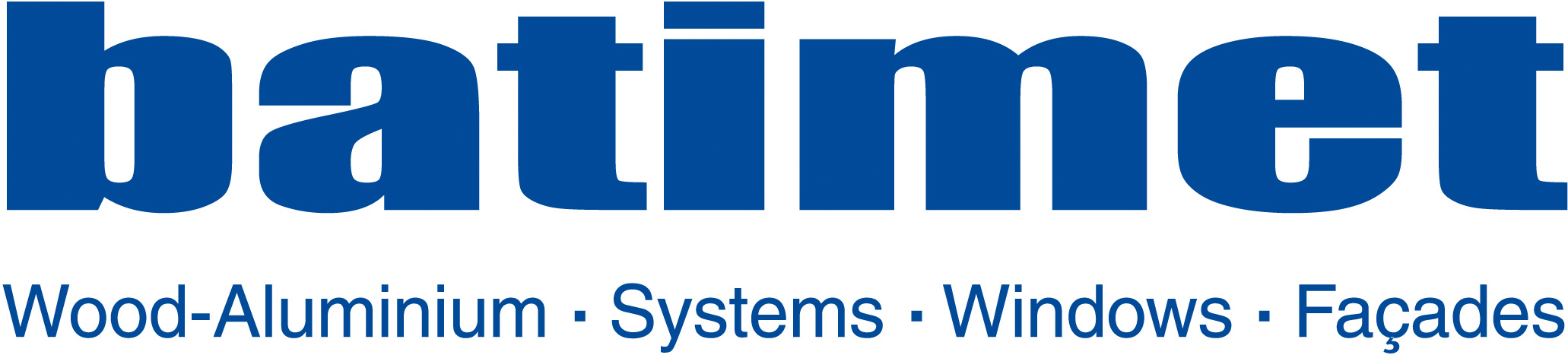 Item No.  Description Quantity Single Price Total Price2	  WOOD-ALUMINIUM CONSTRUCTIONS  2.1  	Single Windows2.1.1  	Wood-Aluminium Window Element Type 10.1  Window system to be supplied and installed in conformity with the system description and previous notices: Dimensions: ca. 1.280 x 1.780 mm Place of installation: Ground floor-1st floor Distribution: According to elevation and window schedule 10.1: 1 x Turn/Tilt Window GT1 Assemblies: According to floor plan and façade section, lead details and description in preliminary remarks.Assembly Side: AS1 Assembly Top: AO1 Assembly Bottom: AU1 Hardware Window: BF1  Glazing: GT1 Colour: Internal natural, colourless / natural colour varnish / cover paint colour according to samplesExternal frame profile: DB 703 / RAL 9007, Sash profile: DB 703 / RAL 9007129 pieces  ...........................  ..............................  2.1.2  	Wood-Aluminium Window Element Type 10.2 Window system to be supplied and installed in conformity with the system description and previous notices: Dimensions: ca. 2.480 x 2.220 mm Place of installation: 1st floor Distribution: According to elevation and window schedule 10.2: 1 x fixed glazing GT31 x tilt-sliding door GT3Window hardware: BT3, parallel slide-tilt hardwareGlazing: GT3 Otherwise work carried out as set forth for window element in 10.1.3 pieces ........................... .............................. 2.1.5 	 Wood-Aluminium Emergency Exit Door Element Type 10.5 Door system to be supplied and installed in conformity with system description and prior notices: Dimensions: ca. 1.330 x 2.640 mm Place of installation: Ground floor Distribution: According to elevation and detail plan 10.4: 1x1 One Sash Door GT3 Assemblies: According to floor plan and façade section, lead details and description as given. Assembly Side: AS1Assembly Top: AO1Assembly Bottom: AU2 Hardware Door: BT1Glazing: GT3 Otherwise work carried out as set forth for window element in 10.1.